Предусмотрено обязательное опубликование сведений о юридическом лице, включая сведения о недостаточности имущества, в Едином федеральном реестре юридически значимых сведенийРазъясняю, что Федеральным законом от 08.08.2001 № 129-ФЗ «О государственной регистрации юридических лиц и индивидуальных предпринимателей» (далее  Федеральный закон № 129-ФЗ) предусмотрено обязательное опубликование сведений о юридическом лице, включая сведения о недостаточности имущества, в Едином федеральном реестре юридически значимых сведенийо фактах деятельности юридических лиц, индивидуальных предпринимателей и иных субъектов экономической деятельности (далее Федресурс).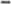 Федресурс представляет собой федеральный информационный ресурс, ведется в электронном виде и формируется путем внесения в него ключевых для ведения бизнеса сведений, предусмотренных законодательством, субъектами экономической деятельности и саморегулируемыми организациями. Данные в реестр также поступают из иных федеральных ресурсов (ЕГРЮЛ, ЕГРИП, системы раскрытия информации о судебных актах, реестра саморегулируемых организаций арбитражных управляющих).Под недостаточностью имущества в Федеральном законе от 26.10.2002 № 127-ФЗ «О несостоятельности (банкротстве)» (далее Закон о банкротстве) понимается превышение размера денежных обязательств и обязанностей по уплате обязательных платежей должника над стоимостью имущества (активов) должника.Исходя из положений ч. 1.1 ст. 3 Закона о банкротстве обязанность по размещению сведений о недостаточности имущества организации возложена на руководителя должника и подлежит исполнению в течение десяти рабочих дней с даты, когда руководителю стало или должно было стать известно о возникновении указанных обстоятельств.За непредставление или представление недостоверных сведений, подлежащих внесению в Федресурс, несвоевременное представление такихсведений, если такое представление предусмотрено законом, руководители юридических лиц могут быть привлечены к административной ответственности по ч.ч. 6, 7 ст. 14.25 КоАП РФ.Кроме того, последствием непредставления сведений в Федресурс является возможность привлечения руководителя организации к субсидиарной ответственности при банкротстве в связи с невозможностью полного погашения требований кредиторов, которая связана с отсутствием или недостоверностью сведений, подлежащих отражению в ЕГРЮЛ или в Федресурсе (подп. 5 п. 2 ст. 61.11 Закона о банкротстве).Заместитель прокурора Тальменского района						Елена Полякова